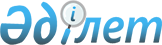 Мүгедектер үшiн жұмыс орындарына квота белгілеу туралы
					
			Күшін жойған
			
			
		
					Оңтүстiк Қазақстан облысы Сайрам ауданы әкiмдiгiнiң 2017 жылғы 14 шілдедегі № 276 қаулысы. Оңтүстiк Қазақстан облысының Әдiлет департаментiнде 2017 жылғы 8 тамызда № 4183 болып тiркелдi. Күші жойылды - Түркістан облысы Сайрам ауданы әкiмдiгiнiң 2021 жылғы 25 наурыздағы № 104 қаулысымен
      Ескерту. Күші жойылды - Түркістан облысы Сайрам ауданы әкiмдiгiнiң 25.03.2021 № 104 қаулысымен (алғашқы ресми жарияланған күнінен кейін күнтізбелік он күн өткен соң қолданысқа енгізіледі).
      Қазақстан Республикасының 2015 жылғы 23 қарашадағы Еңбек кодексінің 18-бабының 7) тармақшасына, "Қазақстан Республикасындағы жергілікті мемлекеттік басқару және өзін - өзі басқару туралы" Қазақстан Республикасының 2001 жылғы 23 қаңтардағы Заңының 31-бабының 2-тармағына және "Халықты жұмыспен қамту туралы" Қазақстан Республикасының 2016 жылғы 6 сәуірдегі Заңының 9-бабының 6) тармақшасына сәйкес Сайрам ауданы әкімдігі ҚАУЛЫ ЕТЕДІ:
      1. Ауыр жұмыстарды, еңбек жағдайлары зиянды, қауіпті жұмыстардағы жұмыс орындарын есептемегенде, жұмыс орындары санының екіден төрт пайызға дейінгі мөлшерінде мүгедектер үшін жұмыс орындарына осы қаулының қосымшасына сәйкес квота белгіленсін.
      2. Сайрам ауданы әкімдігінің 2017 жылғы 5 қаңтардағы № 2 "Мүгедектер үшiн жұмыс орындарына квота белгілеу туралы" (Нормативтік құқықтық актілерді мемлекеттік тіркеу тізілімінде 3961 нөмірімен тіркелген, 2017 жылғы 10 ақпандағы "Мәртөбе" газетінде және 2017 жылғы 14 ақпанда Қазақстан Республикасының нормативтік құқықтық актілерінің эталондық бақылау банкінде электронды түрде жарияланған) қаулысының күші жойылды деп танылсын.
      3. Осы қаулының орындалуын бақылау Сайрам ауданы әкімінің орынбасары М.Оразалиевке жүктелсін.
      4. Осы қаулы оның алғашқы ресми жарияланған күнінен кейін күнтізбелік он күн өткен соң қолданысқа енгізіледі. Мүгедектерді жұмысқа орналастыру үшін жұмыс орындары квотасының мөлшері
					© 2012. Қазақстан Республикасы Әділет министрлігінің «Қазақстан Республикасының Заңнама және құқықтық ақпарат институты» ШЖҚ РМК
				
      Аудан әкімі

С.Сапарбаев
Сайрам ауданы әкімдігінің
14 шілде 2017 жылғы № 276
қаулысына қосымша
№ 

Кәсіпорынның, ұйымның, мекеменің атауы
Тізімдік саны
Квота мөлшері (%)
1
Оңтүстік Қазақстан облысы денсаулық сақтау басқармасының "Ақсукент" Сайрам аудандық емханасы" мемлекеттік коммуналдық қазыналық кәсіпорыны
1133
4
2
Оңтүстік Қазақстан облысы денсаулық сақтау басқармасының "Қарабұлақ" Сайрам аудандық емханасы" мемлекеттік коммуналдық қазыналық кәсіпорны
574
4
3
Оңтүстік Қазақстан облысы денсаулық сақтау басқармасының "Қарабұлақ" Сайрам аудандық ауруханасы" мемлекеттік коммуналдық қазыналық кәсіпорыны
247
3
4
Оңтүстік Қазақстан облысы денсаулық сақтау басқармасының "Сайрам аудандық орталық ауруханасы" мемлекеттік коммуналдық қазыналық кәсіпорыны
830
4
5
 "Стоматологиялық емхана" мемлекеттік емес мекемесі
80
2
6
Оңтүстік Қазақстан облысының білім басқармасының "Д.Қонаев атындағы № 25 колледж" мемлекеттік коммуналдық қазыналық кәсіпорны
121
3
7
 "Мадина" бөбекжай-балабақшасы жауапкершілігі шектеулі серіктестігі
84
2
8
 "Мадина" бөбекжай балабақшасы жауапкершілігі шектеулі серіктестігінің Қарабұлақ филиалы
54
2
9
"Орзу" бөбекжайы" жеке мекемесі
50
2
10
Сайрам аудандық білім беру бөлімінің "№ 92 "Ақсу" жалпы орта мектебі" коммуналдық мемлекеттік мекемесі
98
2
11
Сайрам аудандық білім беру бөлімінің "№ 29 Керім Тленшин атындағы жалпы орта мектебі" коммуналдық мемлекеттік мекемесі
106
3
12
Сайрам аудандық білім беру бөлімінің "Ибрагим Ата атындағы жалпы орта мектебі" коммуналдық мемлекеттік мекемесі
143
3
13
Сайрам аудандық білім беру бөлімінің "№ 63 Қ.Сәтбаев атындағы жалпы орта мектебі" коммуналдық мемлекеттік мекемесі
136
3
14
Сайрам аудандық білім беру бөлімінің "№ 68 Сырым Датұлы атындағы жалпы орта мектебі" коммуналдық мемлекеттік мекемесі
50
2
15
Сайрам аудандық білім беру бөлімінің "№ 37 жалпы орта мектебі" коммуналдық мемлекеттік мекемесі
111
3
16
Сайрам аудандық білім беру бөлімінің "№ 30 Ыбырай Алтынсарин атындағы жалпы орта мектебі" коммуналдық мемлекеттік мекемесі
109
3
17
Сайрам аудандық білім беру бөлімінің "М.Мақатаев атындағы жалпы орта мектебі" коммуналдық мемлекеттік мекемесі
102
3
18
Сайрам аудандық білім беру бөлімінің "№ 24 М.Махажанов атындағы жалпы орта мектебі" коммуналдық мемлекеттік мекемесі
68
2
19
Сайрам аудандық білім беру бөлімінің "№ 11 Манкент" жалпы орта мектебі" коммуналдық мемлекеттік мекемесі
142
3
20
Сайрам аудандық білім беру бөлімінің "№ 18 Әбдібай Құрмантаев атындағы жалпы орта мектебі" коммуналдық мемлекеттік мекемесі
132
3
21
Сайрам аудандық білім беру бөлімінің "№ 10 "Қарабұлақ" жалпы орта мектебі" коммуналдық мемлекеттік мекемесі
251
4
22
Сайрам аудандық білім беру бөлімінің "№ 12 Т.Рүстемов атындағы мектеп-гимназия" коммуналдық мемлекеттік мекемесі
263
4
23
Сайрам аудандық білім беру бөлімінің "№ 6 С. Киров атындағы жалпы орта мектебі" коммуналдық мемлекеттік мекемесі
185
3
24
Сайрам аудандық білім беру бөлімінің "№ 81 Ұлықбек атындағы негізгі орта мектебі" коммуналдық мемлекеттік мекемесі
175
3
25
Сайрам аудандық білім беру бөлімінің "№ 101 жалпы орта мектебі" коммуналдық мемлекеттік мекемесі
117
3
26
Сайрам аудандық білім беру бөлімінің "№ 94 жалпы орта мектебі" коммуналдық мемлекеттік мекемесі
96
2
27
Сайрам аудандық білім беру бөлімінің "№ 47 жалпы орта мектебі" коммуналдық мемлекеттік мекемесі
140
3
28
Сайрам аудандық білім беру бөлімінің "№ 93 Абылай хан атындағы жалпы орта мектебі" коммуналдық мемлекеттік мекемесі
200
3
29
Сайрам аудандық білім беру бөлімінің "Оқу-өндірістік комбинаты" коммуналдық мемлекеттік мекемесі
74
2
30
Сайрам аудандық білім беру бөлімінің "№ 57 И.Панфилов атындағы жалпы орта мектебі" коммуналдық мемлекеттік мекемесі
142
3
31
Сайрам аудандық білім беру бөлімінің "№ 50 Н.Тілендиев атындағы жалпы орта мектебі" коммуналдық мемлекеттік мекемесі
57
2
32
Сайрам аудандық білім беру бөлімінің "№ 77 Тұран жалпы орта мектебі" коммуналдық мемлекеттік мекемесі
126
3
33
Сайрам аудандық білім беру бөлімінің "Құрманғазы атындағы шағын жинақты жалпы орта мектебі" коммуналдық мемлекеттік мекемесі
55
2
34
Сайрам аудандық білім беру бөлімінің "№ 56 Ю.Гагарин атындағы жалпы орта мектебі" коммуналдық мемлекеттік мекемесі
175
3
35
Сайрам аудандық білім беру бөлімінің "№ 44 "Мәдени" жалпы орта мектебі" коммуналдық мемлекеттік мекемесі
90
2
36
Сайрам аудандық білім беру бөлімінің "№ 97 Сұраншы батыр атындағы жалпы орта мектебі" коммуналдық мемлекеттік мекемесі
92
2
37
Сайрам аудандық білім беру бөлімінің "Сүйерхан Базарбаев атындағы № 61 негізгі орта мектебі" коммуналдық мемлекеттік мекемесі
100
2
38
Сайрам аудандық білім беру бөлімінің "№ 7 Бабыр атындағы жалпы орта мектебі" коммуналдық мемлекеттік мекемесі
173
3
39
Сайрам аудандық білім беру бөлімінің "№ 5 М.Горький атындағы жалпы орта мектебі" коммуналдық мемлекеттік мекемесі
147
3
40
Сайрам аудандық білім беру бөлімінің "№ 104 негізгі орта мектебі" коммуналдық мемлекеттік мекемесі
82
2
41
Сайрам аудандық білім беру бөлімінің "№ 49 Ш.Уалиханов атындағы жалпы орта мектебі" коммуналдық мемлекеттік мекемесі
70
2
42
Сайрам аудандық білім беру бөлімінің "№ 51 Жүнісбек Қауалов атындағы жалпы орта мектебі" коммуналдық мемлекеттік мекемесі
70
2
43
Сайрам аудандық білім беру бөлімінің "Бөкейхан атындағы жалпы орта мектебі" коммуналдық мемлекеттік мекемесі
130
3
44
Сайрам аудандық білім беру бөлімінің "№ 71 Қарасай батыр атындағы шағын жинақты жалпы орта мектебі" коммуналдық мемлекеттік мекемесі
50
2
45
Сайрам аудандық білім беру бөлімінің "№ 96 жалпы орта мектебі" коммуналдық мемлекеттік мекемесі
135
3
46
Сайрам аудандық білім беру бөлімінің "№ 89 "Қайнарбұлақ" жалпы орта мектебі" коммуналдық мемлекеттік мекемесі
131
3
47
Сайрам аудандық білім беру бөлімінің "№ 31 Бәйдібек атындағы жалпы орта мектебі" коммуналдық мемлекеттік мекемесі
72
2
48
Сайрам аудандық білім беру бөлімінің "№ 28 "Ақбай" жалпы орта мектебі" коммуналдық мемлекеттік мекемесі
135
3
49
Сайрам аудандық білім беру бөлімінің "№ 52 Мұстафа Өзтүрік атындағы жалпы орта мектебі" коммуналдық мемлекеттік мекемесі
84
2
50
Сайрам аудандық білім беру бөлімінің "№ 83 А.Байтұрсынов атындағы жалпы орта мектебі" коммуналдық мемлекеттік мекемесі
137
3
51
Сайрам аудандық білім беру бөлімінің "Айнабұлақ " негізгі орта мектебі" коммуналдық мемлекеттік мекемесі
93
2
52
Сайрам аудандық білім беру бөлімінің "Айша бибі атындағы негізгі орта мектебі" коммуналдық мемлекеттік мекемесі
71
2
53
Сайрам аудандық білім беру бөлімінің "№ 20 С.Сейфуллин атындағы мектеп-гимназиясы" коммуналдық мемлекеттік мекемесі
167
3
54
Сайрам аудандық білім беру бөлімінің "№ 100 жалпы орта мектебі" коммуналдық мемлекеттік мекемесі
153
3
55
Сайрам аудандық білім беру бөлімінің "№ 27 "Аққала" жалпы орта мектебі" коммуналдық мемлекеттік мекемесі
109
3
56
Сайрам аудандық білім беру бөлімінің "№ 3 Хамза атындағы жалпы орта мектебі" коммуналдық мемлекеттік мекемесі
183
3
57
Сайрам аудандық білім беру бөлімінің "№ 26 М.Қашқари атындағы жалпы орта мектебі" коммуналдық мемлекеттік мекемесі
176
3
58
Сайрам аудандық білім беру бөлімінің "Төле би атындағы шағын жинақты жалпы орта мектебі" коммуналдық мемлекеттік мекемесі
66
2
59
Сайрам аудандық білім беру бөлімінің "№ 6 негізгі орта мектеп- интернат" коммуналдық мемлекеттік мекемесі
87
2
60
Сайрам аудандық білім беру бөлімінің "№ 1 мектеп-гимназия" коммуналдық мемлекеттік мекемесі
102
3
61
Сайрам аудандық білім беру бөлімінің "№ 41 М.Оразалиев атындағы жалпы орта мектебі" коммуналдық мемлекеттік мекемесі
62
2
62
Сайрам аудандық білім беру бөлімінің "Сабыр Рахимов атындағы жалпы орта мектебі" коммуналдық мемлекеттік мекемесі
160
3
63
Сайрам аудандық білім беру бөлімінің "№ 62 Анартаев атындағы негізгі орта мектебі" коммуналдық мемлекеттік мекемесі
86
2
64
Сайрам аудандық білім беру бөлімінің "№ 82 Б.Наметов атындағы негізгі орта мектебі" коммуналдық мемлекеттік мекемесі
53
2
65
Сайрам аудандық білім беру бөлімінің "Далабазар" негізгі орта мектебі" коммуналдық мемлекеттік мекемесі
156
3
66
Сайрам аудандық білім беру бөлімінің "№ 42 Фуркат атындағы жалпы орта мектебі" коммуналдық мемлекеттік мекемесі
277
4
67
Сайрам аудандық білім беру бөлімінің "№ 41 Жамбыл атындағы жалпы орта мектебі" коммуналдық мемлекеттік мекемесі
197
3
68
Сайрам аудандық білім беру бөлімінің "№ 17 жалпы орта мектебі" коммуналдық мемлекеттік мекемесі
95
2
69
Сайрам аудандық білім беру бөлімінің "№ 33 Н.Шойынбаев атындағы жалпы орта мектебі" коммуналдық мемлекеттік мекемесі
65
2
70
Сайрам аудандық білім беру бөлімінің "№ 65 Әбдірашид Мұзрапов атындағы жалпы орта мектебі" коммуналдық мемлекеттік мекемесі
62
2
71
Сайрам аудандық білім беру бөлімінің "№ 14 М.Сапарбаев атындағы жалпы орта мектебі" коммуналдық мемлекеттік мекемесі
120
3
72
Сайрам аудандық білім беру бөлімінің "№ 13 А.Навои атындағы жалпы орта мектебі" коммуналдық мемлекеттік мекемесі
158
3
73
Сайрам аудандық білім беру бөлімінің "№ 64 Ш.Рашидов атындағы жалпы орта мектебі" коммуналдық мемлекеттік мекемесі
148
3
74
Сайрам аудандық білім беру бөлімінің "№ 67 Көмешбұлақ жалпы орта мектебі" коммуналдық мемлекеттік мекемесі
71
2
75
Сайрам аудандық білім беру бөлімінің "№ 45 "1-Май" жалпы орта мектебі" коммуналдық мемлекеттік мекемесі
175
3
76
Сайрам аудандық білім беру бөлімінің "№ 47 Амангелді атындағы жалпы орта мектебі" коммуналдық мемлекеттік мекемесі
65
2
77
"Югдорстрой" жауапкершілігі шектеулі серіктестігі 
100
2
78
"ЮКМЗ" акционерлік қоғамы
173
3
79
"Манкент шипажайы" акционерлік қоғамы
204
3
80
"ЖБИ-С" жауапкершілігі шектеулі серіктестігі 
80
2
81
"Манкент-1" өндірістік кооперативі
62
2
82
Сайрам аудандық білім беру бөлімінің "Шаттық" бөбекжайы" мемлекеттік коммуналдық қазыналық кәсіпорыны
81
2
83
"Сайрам аудандық білім беру бөлімі" мемлекеттік мекемесі
104
3